Муниципальное бюджетное общеобразовательное учреждениеНовополевская основная общеобразовательная школаПриложение к Адаптированной основной  общеобразовательной программе образования обучающихся с умеренной, тяжелой и глубокой умственной отсталостью (интеллектуальными нарушениями), тяжелыми и множественными нарушениями развития МБОУ Новополевская основная общеобразовательная школа Рабочая программа по учебному предмету«Предметно-практические действия»для обучающихся с умеренной, тяжелой и глубокой умственной отсталостью (интеллектуальными нарушениями), тяжелыми и множественными нарушениями развития1-4 классы1. Пояснительная запискаНастоящая программа составлена в соответствии с требованиями федерального государственного образовательного стандарта образования обучающихся с умственной отсталостью (интеллектуальными нарушениями) и на основе нормативно – правовых документов:Приказ министерства образования Российской Федерации от 19 декабря 2014 г. № 1599 – п. «Об утверждении федерального государственного образовательного стандарта образования обучающихся с умственной отсталостью (интеллектуальными нарушениями).Адаптированная основная общеобразовательная программа образования обучающихся с умственной отсталостью (интеллектуальными нарушениями) (вариант 2) МБОУ «Новополевская ООШ».Цель программы:формирование целенаправленных произвольных действий с различными предметами и материалами. Для реализации цели были поставлены следующие задачи:знакомство с различными материалами и предметами;формирование приемов элементарной предметной деятельности;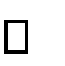 	формирование навыков продуктивной деятельности.Краткая характеристика коррекционного курсаПрограммно-методический материал включает 2 раздела «Действия с материалами», «Действия с предметами».Коррекционная направленность. Занятия по данной программе способствуют более эффективному освоению учащимися АООП за счет формирования приемов предметно-практической деятельности.В процессе обучения дети знакомятся с различными предметами и материалами и осваивают действия с ними. Сначала формируются приемы элементарной предметной деятельности, такие как: захват, удержание, перекладывание и др., которые в дальнейшем используются в разных видах продуктивной деятельности: изобразительной, доступной бытовой и трудовой деятельности, самообслуживании.Место коррекционного курса в учебном планеКоррекционный курс «предметно-практические действия» интегрируется с различными учебными предметами и направлениями коррекционной работы и входит в образовательную область. Является частью учебного плана. Количество часов: в неделю -1-2 ч, в год- 33-66 ч. (в 1 (дополнительном) и 1 классе), 68 ч (2-4 классы).Личностные и предметные результаты освоения коррекционного курса «предметно-практические действия»Личностные результаты:социально-эмоциональное участие в процессе общения и совместной деятельности;развитие мотивов учебной деятельности и формирование личностного смысла учения.Предметные результаты:Действия с материалами Пропедевтический уровеньумеет сминать материал (салфетки, туалетная бумага, бумажные полотенца, газета, цветная, папиросная бумага, калька и др.) двумя руками и одной рукой;умеет разрывать материал (бумагу, вату, природный материал) двумя руками, направляя руки в разные стороны;умеет разминать материал (тесто, пластилин, глина, пластичная масса) двумя руками;умеет пересыпать материал (крупа, песок, земля, мелкие предметы) двумя руками;	умеет переливать воду с использованием инструмента (стаканчик, ложка и др.).Минимальный уровеньумеет сминать материал (салфетки, туалетная бумага, бумажные полотенца, газета, цветная, папиросная бумага, калька и др.) пальцами;умеет разрывать материал (бумагу, вату, природный материал) двумя руками, направляя одну руку к себе, другую руку от себя; пальцами обеих рук, направляя одну руку к себе, другую руку от себя;умеет разминать материал (тесто, пластилин, глина, пластичная масса) одной рукой;умеет пересыпать, перемешивать материал (крупа, песок, земля, мелкие предметы), используя инструмент (лопатка, стаканчик и др.);умеет переливать воду двумя руками и с использованием различного инструмента.Достаточный уровеньумеет придавать материалу (тесто, пластилин, глина, пластичная масса) заданную форму;сортирует мелкие предметы (горох, фасоль, кофе-бобы);умеет сматывать материал (бельевая веревка, шпагат, шерстяные нитки, шнур и др.).Действия с предметамиПропедевтический уровеньумеет захватывать и удержать предметы (шарики, кубики, мелкие игрушки, шишки и др.);умеет встряхивать предметы, издающие звук (бутылочки с бусинками или крупой и др.);умеет толкать предмет от себя (игрушка на колесиках, ящик, входная дверь и др.);умеет катать валик двумя и одной руками;умеет ловить катящийся по поверхности мяч (разной величины);умеет притягивать предмет к себе (игрушка на колесиках, ящик и др.);умеет нажимать на кнопки, коммуникатор всей кистью или пальцем;умеет застегивать и расстегивать липучки;умеет сжимать предмет (звучащие игрушки из разных материалов, прищепки, губки и др.) двумя руками (одной рукой);	умеет вынимать предметы из емкости (корзины, коробки);	умеет складывать предметы в емкость (корзины, коробки);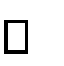 умеет перекладывать предметы из одной емкости в другую;умеет вставлять предметы в отверстия (одинаковые стаканчики, вкладыши и др.)Минимальный уровеньумеет перекатывать круглый предмет (от себя, из руки в руку);умеет ловить мяч/воздушный шарик (с разного расстояния);умеет вращать предмет (завинчивающиеся крышки на банках, бутылках, детали конструктора с болтами и гайками и др.); умеет нажимать на предмет (юла, рычаг др.) всей кистью (пальцем);умеет сжимать предмет (звучащие игрушки из разных материалов, прищепки, губки и др.) двумя руками (одной рукой, пальцами);умеет выжимать (губка, полотенце) двумя руками в противоположные стороны;умеет вставлять мелкие предметы в узкие отверстия (мозаика, копилка и др.);умеет сортировать предметы(материалов) по толщине;умеет нанизывать предметы (шары, кольца, крупные и мелкие бусины и др.) на стержень (нить);умеет шнуровать, застёгивать, расстегивать пуговицы и молнию;умеет составлять предметы друг на друга (кубики и др.);умеет сортировать предметы (одинаковые/ разные, цвет, величина, форма и др.);  умеет разливать жидкость по емкостям.Достаточный уровень.умеет продергивать нити (иглы с нитью) в узкое отверстие;умеет завязывать шнурки;умеет сортировать предметы по функциям и области применения (посуда, одежда, обувь, предметы гигиены).Содержание коррекционного курсаТематическое планированиеклассклассклассклассОписание материально-технического обеспечения.КомпьютерРазработки мультимедийных презентаций.Специальный учебный и дидактический материал, отвечающий особым образовательным потребностям обучающихсяРазвитие сенсорной сферы детей: пособие для учителей спец.(коррекц.) образоват .учреждений VIII вида/ Л.А. Митиева , Э.Я. Удалова.-М.: Просвещение, 2009.. Главную роль играют средства обучения, включающие наглядные пособия. В процессе обучения используются:натурные объекты предметов, которые предусмотрены программой;№п\пНаименование разделов и темкоррекционного курсаСодержание тем коррекционного курса1.Действия с материалами.Сминание материала (салфетки, туалетная бумага, бумажные полотенца, газета, цветная, папиросная бумага, калька и др.) двумя руками (одной рукой, пальцами). Разрывание материала (бумагу, вату, природный материал) двумя руками, направляя руки в разные стороны (двумя руками, направляя одну руку к себе, другую руку от себя; пальцами обеих рук, направляя одну руку к себе, другую руку от себя). Размазывание материала руками (сверху вниз, слева направо, по кругу). Разминание материала (тесто, пластилин, глина, пластичная масса) двумя руками (одной рукой). Пересыпание материала (крупа, песок, земля, мелкие предметы) двумя руками, с использованием инструмента (лопатка, стаканчик и др.). Переливание материала (вода) двумя руками (с использованием инструмента (стаканчик, ложка и др.). Наматывание материала (бельевая веревка, шпагат, шерстяные нитки, шнур идр.).2.Действия с предметами..Захватывание, удержание, отпускание предмета (шарики, кубики, мелкие игрушки, шишки и др.). Встряхивание предмета, издающего звук (бутылочки с бусинками или крупой и др.).Толкание предмета от себя (игрушка на колесиках, ящик, входная дверь и др.). Притягиваниепредмета к себе (игрушка на колесиках, ящик и др.). Вращение предмета (завинчивающиесякрышки на банках, бутылках, детали конструктора с болтами и гайками и др.). Нажимание на предмет (юла, рычаг, кнопка, коммуникатор и др.) всей кистью (пальцем). Сжиманиепредмета (звучащие игрушки из разных материалов, прищепки, губки и др.) двумя руками (одной рукой, пальцами). Вынимание предметов из емкости. Складывание предметов в емкость. Перекладывание предметов из одной емкости в другую. Вставление предметов в отверстия (одинаковые стаканчики, мозаика и др.). Нанизывание предметов (шары, кольца, крупные и мелкие бусины и др.) на стержень (нить).№ п/пТема урокаКол-во часов1.Выполнение подражательных движений по словесной инструкции «делаем вместе».22.Выполнение подражательных движений рук. Воспроизведение действий, движений изображенных накартинке.23.Выполнение подражательных действий со сменой движений.24.Выполнение по подражанию упражнений для пальцев рук25.Обследование предметов (зрительное, обонятельное, осязательное, слуховое).26.Узнавание предметов на ощупь.27Узнавание предмета по словесной инструкции учителя.28Открывание и закрывание флаконов с завинчивающимися крышками.29Нанизывание колец пирамиды с учетом размера.210Собирание матрешки.211Набирание ложкой крупы.212Переливание воды из одного сосуда в другой.213Упражнения в сминании бумаги. Шарик из бумаги.214Упражнения в отрывании кусочков от бумаги.215Упражнения в разрывании различных материалов (вата, природный материал).216Упражнения в наматывании шерстяных ниток в клубок.217Узнавание, различение и называние предметов по цвету.218Группировка предметов по цвету и раскладывание по коробкам.219Выбор по образцу и группировка плоскостных форм: круг, квадрат, треугольник, прямоугольник.220Раскладывание однородных предметов разных форм в коробки.221Сравнение предметов. Нахождение такого же предмета в группе других предметов по качественномупризнаку (цвет, размер, форма).222Сравнение предметов путем их наложения и приложения: большой-маленький.223Сравнение предметов путем их наложения и приложения: длинный – короткий.224Сравнение предметов путем их наложения и приложения: широкий - узкий .225Сравнение предметов путем их наложения и приложения: толстый – тонкий.226Подбор и группировка одинаковых по величине предметов.227Упражнения в разминании материалов (пластилин, тесто, глина).228Лепка по показу и словесной инструкции: палочка длинная, короткая.229Выполнение по подражанию упражнений для пальцев рук230Складывание из счетных палочек букв алфавита (а, у, м).231Складывание простейших фигур из счетных палочек по показу и по образцу.232Складывание разрезных картинок из 5-6 частей,233Складывание картинки из кубиков с картинками.2ИтогоИтого66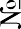 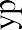 Тема урокаКол-вочасов1.Выполнение подражательных движений по словесной инструкции «делаем вместе».12.Выполнение подражательных движений рук. Воспроизведение действий, движений изображенных на картинке.13.Выполнение подражательных действий со сменой движений.14.Выполнение по подражанию упражнений для пальцев рук15.Обследование предметов (зрительное, обонятельное, осязательное, слуховое).16.Обследование предметов (зрительное, обонятельное, осязательное, слуховое).17.Узнавание предметов на ощупь.18.Узнавание предметов на ощупь.19.Узнавание предмета по словесной инструкции учителя.110.Узнавание предмета по словесной инструкции учителя.111.Открывание и закрывание флаконов с завинчивающимися крышками.112.Нанизывание колец пирамиды с учетом размера.113.Нанизывание колец пирамиды с учетом размера.114.Собирание матрешки.115.Собирание матрешки.116.Набирание ложкой крупы.117.Набирание ложкой крупы.118.Переливание воды из одного сосуда в другой.119.Переливание воды из одного сосуда в другой.120.Упражнения в сминании бумаги. Шарик из бумаги.121.Упражнения в отрывании кусочков от бумаги.122.Упражнения в разрывании различных материалов (вата, природный материал).123.Упражнения в наматывании нитки на карандаш.124.Упражнения в наматывании веревки в клубок.125Упражнения в наматывании шерстяных ниток в клубок.126Узнавание, различение и называние предметов по цвету. «Картинное цветовое лото».127Группировка предметов по цвету и раскладывание по коробкам.128Группировка предметов по цвету и раскладывание по коробкам.129Выбор по образцу и группировка плоскостных форм: круг, квадрат, треугольник, прямоугольник.130Выбор по образцу и группировка плоскостных форм: круг, квадрат, треугольник, прямоугольник.131Раскладывание однородных предметов разных форм в коробки.132Сравнение предметов. Нахождение такого же предмета в группе других предметов по качественному признаку(цвет, размер, форма).133Чередование предметов через один элемент по цвету. Выкладывание их в ряд.134Чередование предметов через один элемент по форме. Выкладывание их в ряд.135Сравнение предметов путем их наложения и приложения: большой-маленький.136Сравнение предметов путем их наложения и приложения: длинный – короткий.137Сравнение предметов путем их наложения и приложения: широкий - узкий .138Сравнение предметов путем их наложения и приложения:; толстый – тонкий.139Подбор и группировка одинаковых по величине предметов.140Упражнения в разминании материалов (пластилин, тесто, глина).141Размазывание материала руками.142Размазывание материала руками.143Раскатывание куска пластилина прямыми движениями ладоней (палочка).144Раскатывание куска пластилина кругообразными движениями ладоней (шар).145Расплющивание куска пластилина между ладоней ( лепёшка).146Лепка по показу и словесной инструкции: шары большой и маленький.147Лепка по показу и словесной инструкции: палочка длинная, короткая.148Лепка по показу и словесной инструкции: знакомые буквы.149Лепка по показу и словесной инструкции: снеговик.150Выполнение по подражанию упражнений для пальцев рук151Выполнение подражательных движений по словесной инструкции «делаем вместе».152Выполнение по подражанию упражнений для пальцев рук153Складывание из счетных палочек букв алфавита (а, у, о, м, с, х, ш).154Складывание простейших фигур из счетных палочек по показу и по образцу. Стол, стул155Складывание простейших фигур из счетных палочек по показу и по образцу. Лестница.156Складывание простейших фигур из счетных палочек по показу и по образцу. Машина.157Складывание простейших фигур из счетных палочек по показу и по образцу. Дом.158Складывание простейших фигур из счетных палочек по показу и по образцу.Снежинка.159Складывание разрезных картинок из 5-6 частей,160Складывание разрезных картинок из 5-6 частей,161Складывание разрезных картинок из 5-6 частей,162Складывание крупных пазлов по картинке.163Складывание крупных пазлов по картинке.164Работа с мозаикой. Выкладывание «чередующихся рядов» из деталей трех цветов.165Работа с мозаикой. Выкладывание по показу и по образцу геометрических фигур (квадрат, треугольник).166Лепка по заданию. Предметы разного размера.167Складывание картинки из кубиков с картинками.168Работа с нитками.1№Тема урокаКол-вочасов1.Выполнение подражательных движений по словесной инструкции12.Выполнение подражательных действий по словесной инструкции13.Выполнение подражательных движений14.Воспроизведение действий, изображенных на картинке15.Выполнение подражательных действий со сменой движения16.Упражнения с массажными шариками17.Упражнения с прищепками18.Упражнение с пуговицами19.Упражнения с массажными шариками, прищепками, пуговицами110.Закрепление названий пальцев111.Упражнения с мелкими предметами. Закрепление названий пальцев112.Узнавание предметов по словесной инструкции113.Узнавание предметов по описанию114.Сворачивание ленты115.Наматывание ниток на катушку116.Наматывание ниток на картон117.Плетение косичек из толстых шнуров118.Наматывание ниток на клубок119.Открывание, закрывание замка ключом120.Открывание, закрывание сосудов с завинчивающимися крышками121.Нанизывание колец пирамиды122.Собирание матрешки123.Выполнение шнуровок по образцу и словесной инструкции124.Выполнение шнуровок по образцу125Складывание разрезных картинок126Складывание крупных пазлов по картинке127Складывание изображения из кубиков с картинками128Лепка фигур из пластилина по показу и словесной инструкции129Размазывание материала. Панно из пластилина130Панно из пластилина131Аппликация из пластилина. Осенний лист132Работа с мозаикой. Выкладывание чередующихся рядов из деталей трёх цветов133Работа с мозаикой. Выкладывание по показу и образцу геометрических фигур134Работа с мозаикой. Выкладывание изображений по образцу135Упражнения в сминании бумаги. Снежный ком136Упражнения в отрывании кусочков от бумаги137Аппликация из кусочков цветной бумаги. Дерево зимой138Аппликация из кусочков цветной бумаги. Снеговик139Упражнения в разрывании различных материалов (вата, бумага, природный материал)140Аппликация из ватных дисков . Зима141Наматывание ниток на катушку142Наматывание ниток на картон143Плетение косичек из толстых шнуров144Наматывание ниток на клубок145Лепка из пластилина по показу и словесной инструкции. Цифры146Лепка из пластилина по показу и словесной инструкции. Буквы147Лепка из пластилина по показу и словесной инструкции. Снеговик148Лепка из пластилина по показу и словесной инструкции. Ёлка149Лепка из пластилина по показу и словесной инструкции. Буквы150Лепка из пластилина по показу и словесной инструкции. Цифры151Складывание из счетных палочек букв алфавита152Складывание простейших фигур из счетных палочек по показу и по образцу153Складывание простейших фигур из бумаги154Складывание фигур из бумаги. Самолёт155Складывание изображений из кубиков с картинками156Выполнение шнуровок по образцу и словесной инструкции157Складывание разрезных картинок158Складывание крупных пазлов по картинке159Складывание изображений из кубиков с картинками160Упражнения с массажными шариками161Упражнения с прищепками162Упражнение с пуговицами163Упражнения с массажными шариками, прищепками, пуговицами164Выполнение шнуровок по образцу165Лепка фигур из пластилина по показу и словесной инструкции166Размазывание материала. Панно из пластилина167Складывание фигур из бумаги. Цветы168Работа с мозаикой. Выкладывание чередующихся рядов1№Тема урокаКол-вочасов1.Представление о пальчиковых играх и упражнениях. Развитие ручной умелости12.Пальчиковые игры и упражнения13.Упражнения с массажными шариками, с прищепками14.Упражнения с массажными шариками, с прищепками15.Узнавание предметов на ощупь16.Узнавание предметов на ощупь17.Группировка предметов по цвету и раскладывание по коробкам18.Группировка предметов по цвету и раскладывание по коробкам19.Группировка предметов по форме и раскладывание по коробкам110.Группировка предметов по форме и раскладывание по коробкам111.Выкладывание «чередующихся рядов » из деталей двух цветов112.Выкладывание «чередующихся рядов » из деталей двух цветов113.Выкладывание из мозаики «чередующихся рядов » (красный- 2 синих - красный)114.Выкладывание из мозаики «чередующихся рядов » (красный- 2 синих - красный)115.Выкладывание «чередующихся рядов » из деталей трех цветов116.Выкладывание «чередующихся рядов » из деталей трех цветов117.Пластилин. Свойства пластилина118.Вишни, сливы119.Морковь, огурец120.Лепка изученных букв по образцу121.Работа с бумагой. Свойства. Приёмы работы122.Аппликация «Осенние листочки»123.Овощи. Фрукты124.Дом с крышей125Пальчиковые игры и упражнения126Упражнения с массажными шариками, с прищепками127Складывание из счетных палочек букв алфавита128Складывание простейших фигур из счетных палочек по показу и по образцу. Дом129Складывание простейших фигур из счетных палочек по показу и по образцу. Двухэтажный дом130Складывание простейших фигур из счетных палочек по показу и по образцу. Машина131Складывание простейших фигур из счетных палочек по показу и по образцу. Лестница132Складывание простейших фигур из счетных палочек по показу и по образцу.Снежинка133Складывание разрезных картинок из 5-6 частей134Складывание разрезных картинок из 5-6 частей135Складывание разрезных картинок из 5-6 частей136Складывание крупных пазлов по картинке137Складывание крупных пазлов по картинке138Складывание крупных пазлов по картинке139Работа с мозаикой. Ёлочка140Работа с мозаикой. Дом с крышей и трубой141Работа с мозаикой. Цветок на стебле142Работа с мозаикой. Букет143Работа с мозаикой. Декоративный орнамент «Коврик»144Работа с пластилином. Снеговик145Работа с пластилином. Домик146Работа с пластилином. Лепка изученных букв147Работа с бумагой. Флажки148Работа с бумагой. Ёлочка.149Выполнение подражательных движений по словесной инструкции «делаем вместе»150Выполнение подражательных движений рук. Воспроизведение действий, движений изображенных на картинке151Выполнение подражательных действий со сменой движений.152Выполнение по подражанию упражнений для пальцев рук153Обследование предметов (зрительное,обонятельное, осязательное, слуховое)154Обследование предметов (зрительное,обонятельное, осязательное, слуховое)155Узнавание предметов на ощупь156Узнавание предмета по словесной инструкции учителя157Упражнения в наматывании веревки в клубок158Группировка предметов по цвету и раскладывание по коробкам159Выбор по образцу и группировка плоскостных форм: круг, квадрат, треугольник, прямоугольник160Раскладывание однородных предметов разных форм в коробки161Сравнение предметов. Нахождение такого же предмета в группе других предметов по качественному признаку(цвет, размер, форма)162Чередование предметов через один элемент по цвету. Выкладывание их в ряд163.Чередование предметов через один элемент по форме. Выкладывание их в ряд164Сравнение предметов путем их наложения и приложения165Пальчиковые игры и упражнения166.Узнавание предметов на ощупь167.Работа с пластилином.168Складывание простейших фигур из счетных палочек по показу и по образцу.1